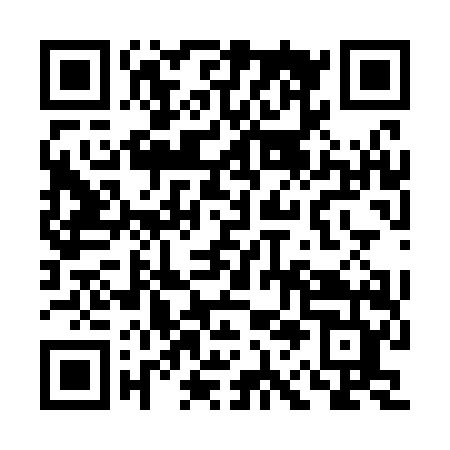 Prayer times for Salvaterra do Extremo, PortugalWed 1 May 2024 - Fri 31 May 2024High Latitude Method: Angle Based RulePrayer Calculation Method: Muslim World LeagueAsar Calculation Method: HanafiPrayer times provided by https://www.salahtimes.comDateDayFajrSunriseDhuhrAsrMaghribIsha1Wed4:446:271:256:208:239:592Thu4:426:261:256:208:2410:013Fri4:416:251:246:218:2510:024Sat4:396:241:246:218:2610:045Sun4:376:231:246:228:2710:056Mon4:366:221:246:228:2710:077Tue4:346:201:246:238:2810:088Wed4:336:191:246:238:2910:109Thu4:316:181:246:248:3010:1110Fri4:296:171:246:258:3110:1211Sat4:286:161:246:258:3210:1412Sun4:266:151:246:268:3310:1513Mon4:256:141:246:268:3410:1714Tue4:236:131:246:278:3510:1815Wed4:226:121:246:278:3610:1916Thu4:216:111:246:288:3710:2117Fri4:196:111:246:288:3810:2218Sat4:186:101:246:298:3910:2419Sun4:176:091:246:298:4010:2520Mon4:156:081:246:308:4110:2621Tue4:146:071:246:308:4210:2822Wed4:136:071:246:318:4210:2923Thu4:126:061:246:318:4310:3024Fri4:106:051:256:328:4410:3125Sat4:096:051:256:328:4510:3326Sun4:086:041:256:338:4610:3427Mon4:076:041:256:338:4710:3528Tue4:066:031:256:348:4710:3629Wed4:056:021:256:348:4810:3830Thu4:046:021:256:358:4910:3931Fri4:036:021:256:358:5010:40